台南市中西區忠義國民小學第102學年度多元評量設計表台南市中西區忠義國民小學102學年度多元評量活動成果照片【檢討與建議】全部的學生都能在指導下完成圓心、直徑和半徑的標示，有人動作快，作的精確，有人作慢半拍還得一一講解過程。畫圓須知：1.圓規的品質2.熟練度3.持圓規的方式等都會影響畫出來的圓的好壞。比較角度，從自己繪角度開始，倘若一開始畫得不夠精準，接下來比較時，也會增加不良率的產生，班級：三年一班班級：三年一班設計教師王淑汝教學主題：圓教學主題：圓學習領域數學教學對象三年三班的學生 教學時間    3 節課評量活動目標透過具體操作活動，認識圓心、半徑與直徑，並理解半徑與直徑的關係。能使用圓規畫圓。能認識角並比較大小。透過具體操作活動，認識圓心、半徑與直徑，並理解半徑與直徑的關係。能使用圓規畫圓。能認識角並比較大小。透過具體操作活動，認識圓心、半徑與直徑，並理解半徑與直徑的關係。能使用圓規畫圓。能認識角並比較大小。相對應能力指標3-s-03能使用圓規畫圓，認識圓的「圓心」、「圓周」、「半徑」與「直徑」。3-n-17認識角並比較大小。3-s-03能使用圓規畫圓，認識圓的「圓心」、「圓周」、「半徑」與「直徑」。3-n-17認識角並比較大小。3-s-03能使用圓規畫圓，認識圓的「圓心」、「圓周」、「半徑」與「直徑」。3-n-17認識角並比較大小。教學準備與教材教具運用數學附件6的圓、直尺數學附件8透明膠片、剪刀數學附件6的圓、直尺數學附件8透明膠片、剪刀數學附件6的圓、直尺數學附件8透明膠片、剪刀作業檢核與評量方式(比例)操作100％操作100％操作100％教學活動教學活動評量活動（含基準與規準）評量活動（含基準與規準）＊透過對摺後打開的圓形色紙，觀察圓心的所在，直徑和圓心的關係，知道直徑是圓上兩點通過圓心的連線且等長，並了解半徑的兩倍是直徑。＊剪出提示的不同角，互相比對其大小的差異。＊透過對摺後打開的圓形色紙，觀察圓心的所在，直徑和圓心的關係，知道直徑是圓上兩點通過圓心的連線且等長，並了解半徑的兩倍是直徑。＊剪出提示的不同角，互相比對其大小的差異。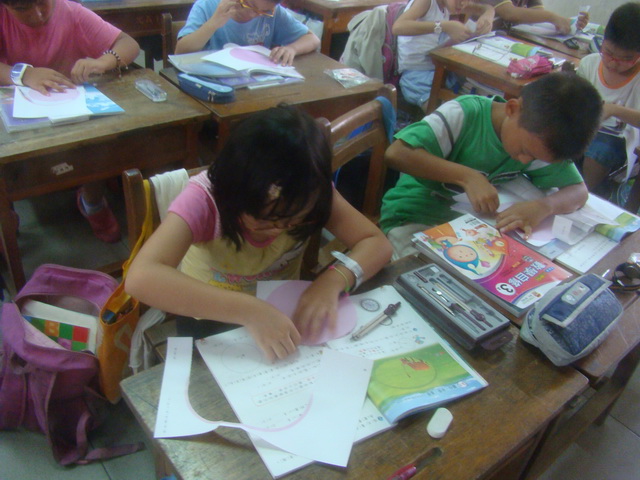 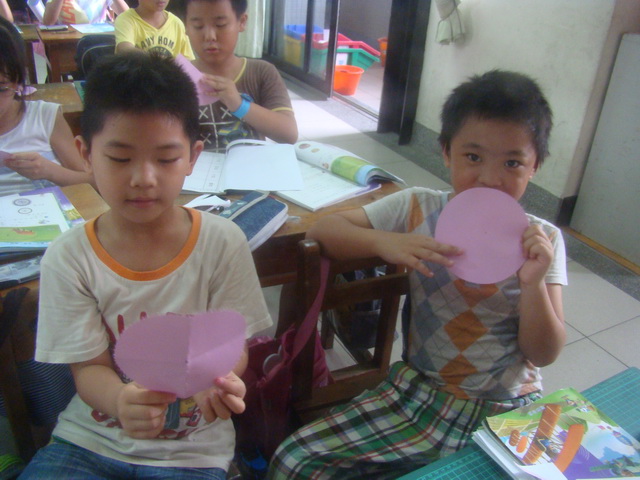 說明：小心地將附件中的圓撕下說明：依照指是對摺又對摺後找出圓心和直徑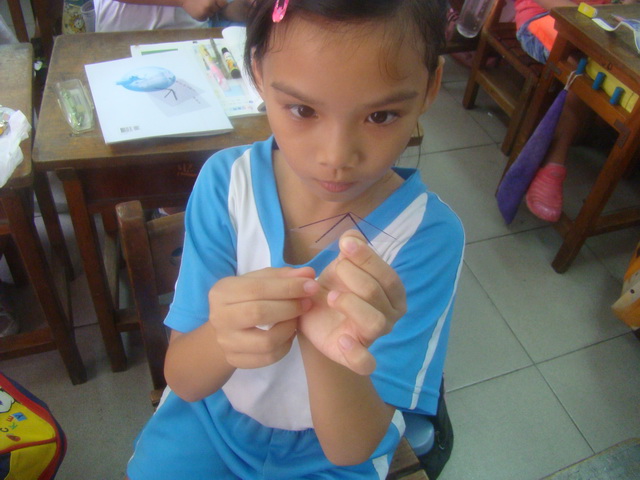 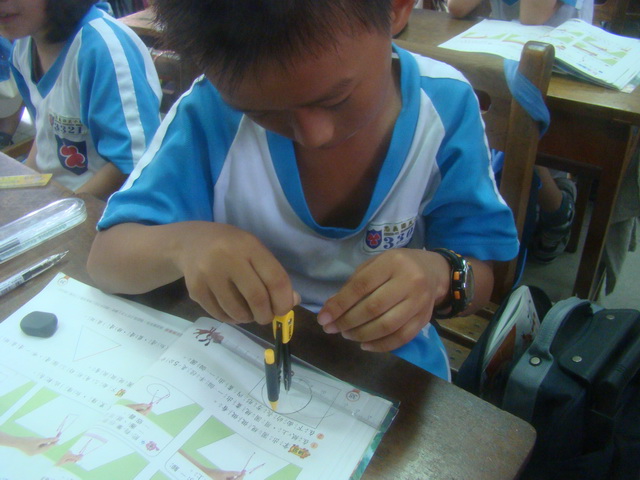 說明：比較出角度的大小說明：用圓規畫出框框中的圓